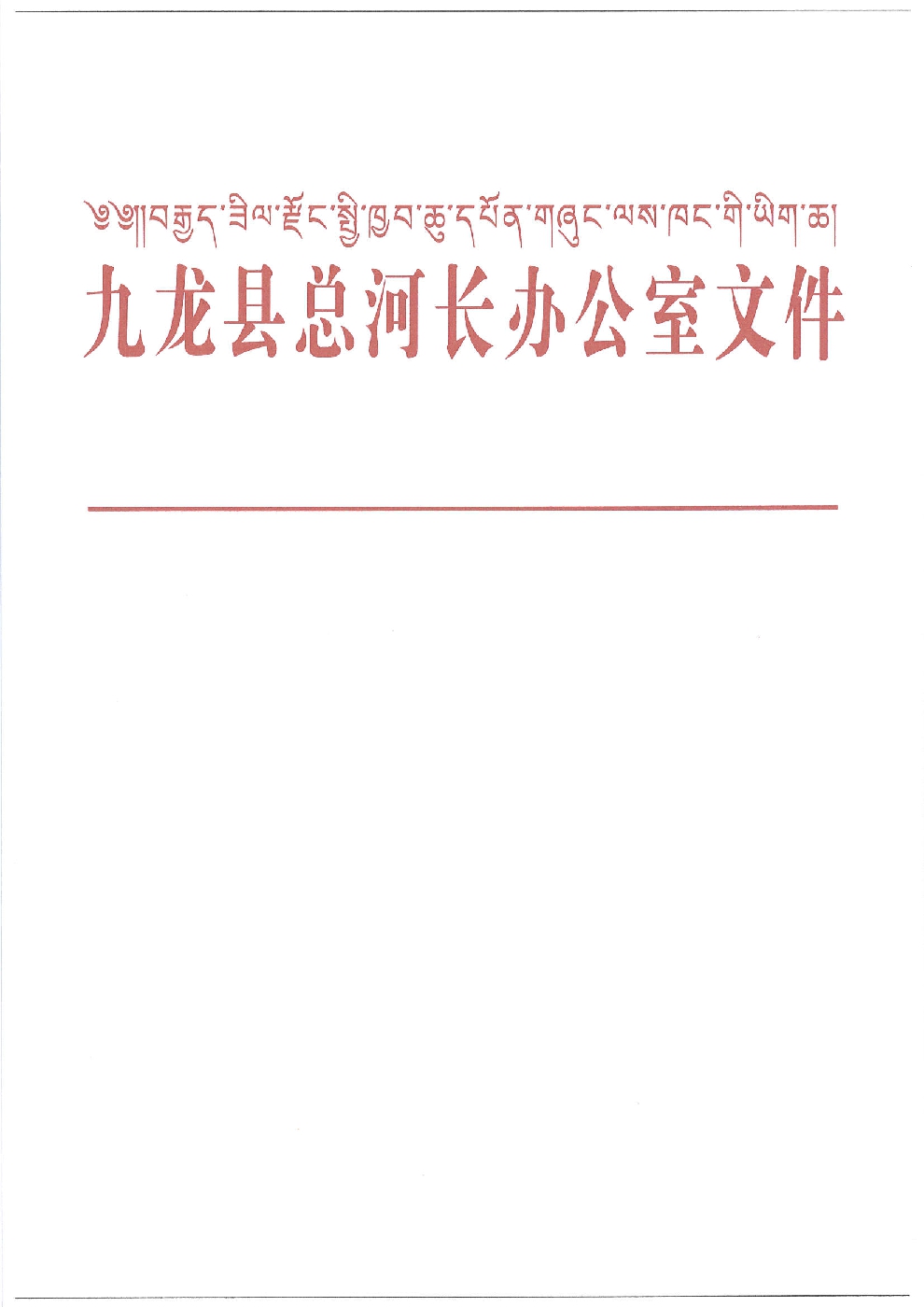 九总河长办发〔2021〕15号九龙县总河长办公室关于县、乡、村三级河湖长和联络员单位的通知县级机关各单位、省州属行政事企业单位、县属企事业单位：   为高效有序推进河湖长制工作，经县第一总河长办公室研究，决定调整充实我县三级河长、湖长和联络员单位，请认真贯彻落实。附件：1.九龙县县级河长名单2.九龙县乡级河长名单      3.九龙县村级河长名单4.九龙县三级湖长名单      5.九龙县县级河长联络员单位名单                                 九龙县总河长办公室2021年 11月18日